5-ОПИ-2015.02.2024Задание: 1. Изучить теоретический материал                      2. Подготовить конспект в тетради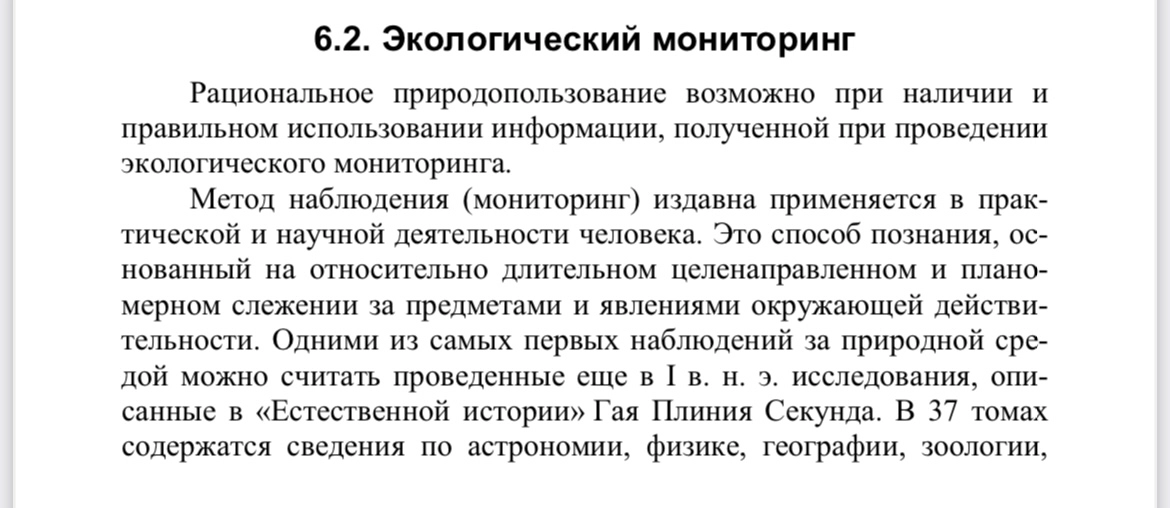 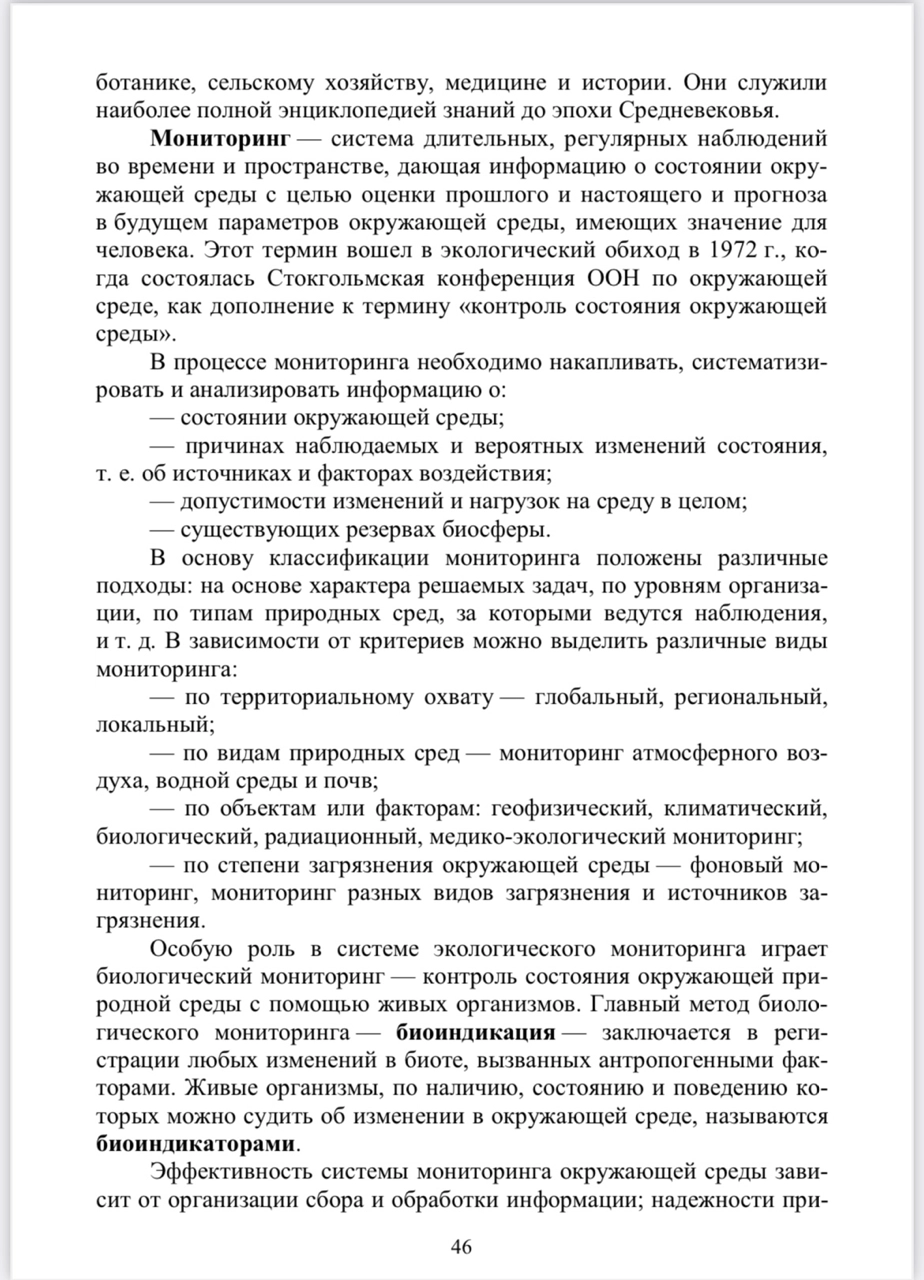 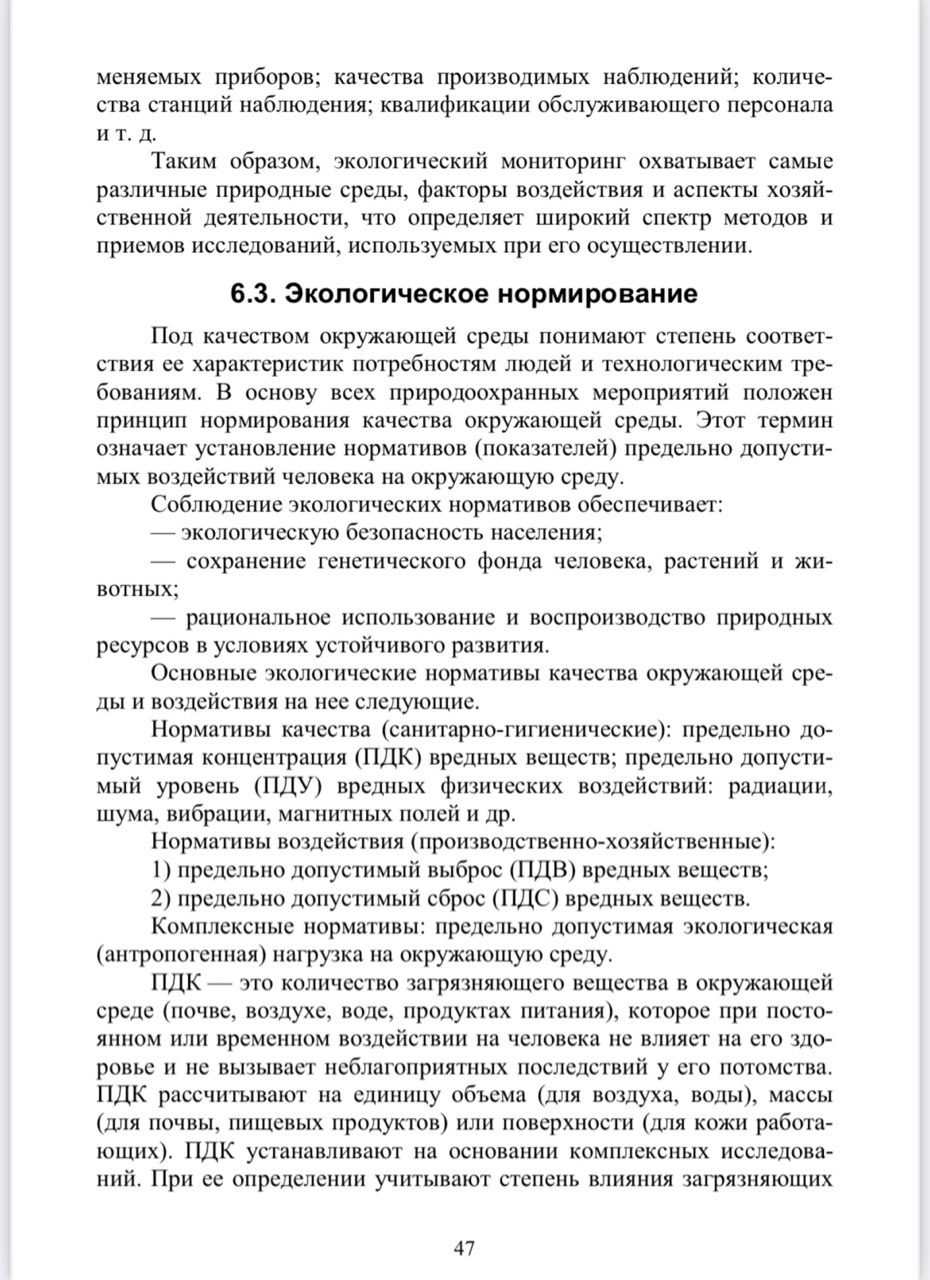 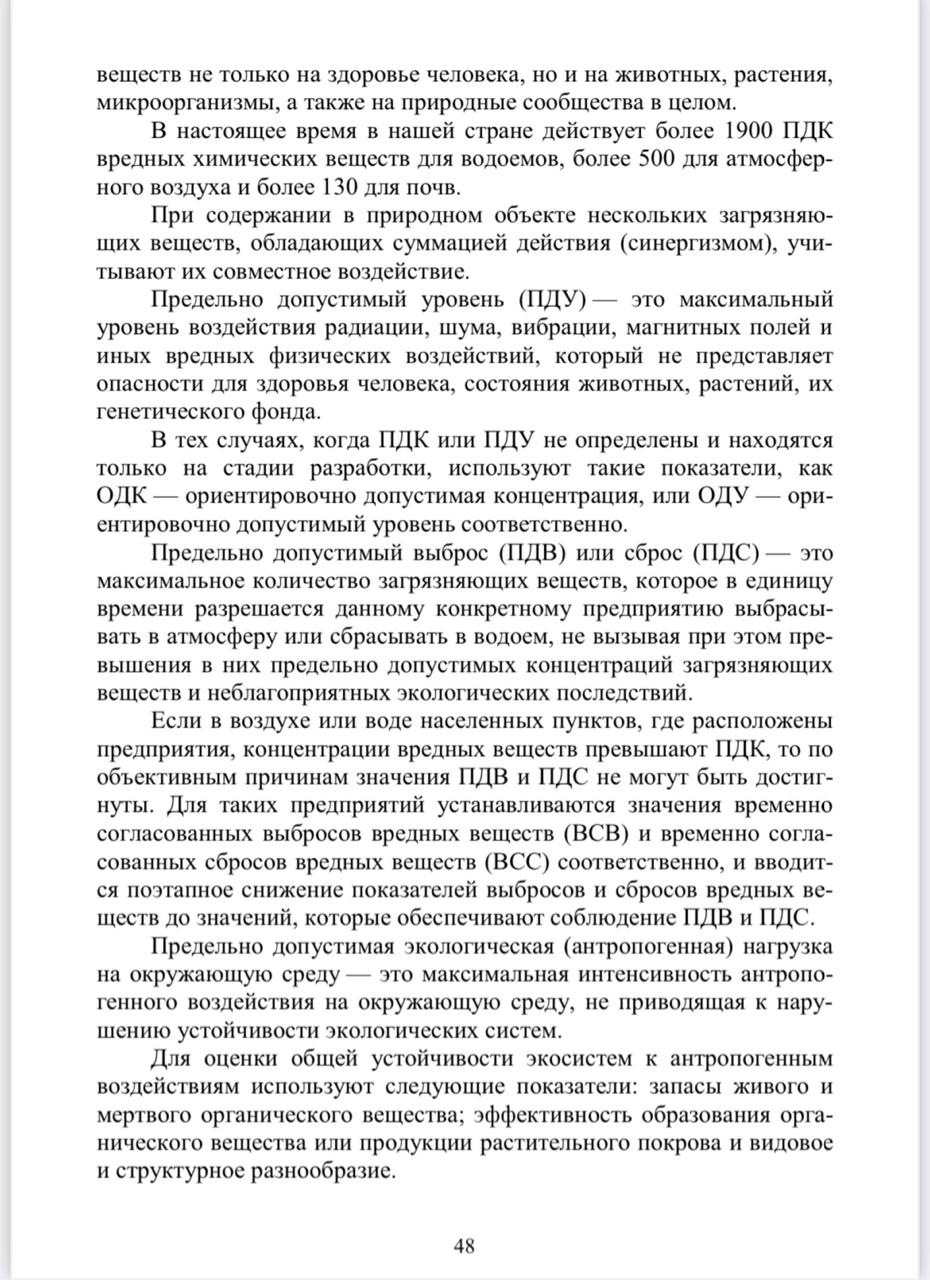 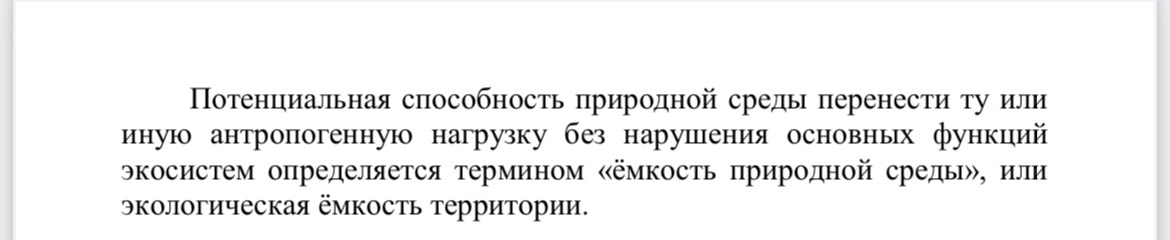 